I card.Answer the questions.When do English people celebrate Christmas? _________________________________________________________________What do English children hang up near the fireplace? _________________________________________________________________What is the name of “Santa Clause” for Christmas?__________________________________________________________________What is another name for Christmas songs?__________________________________________________________________On what day do people give presents in Great Britain? __________________________________________________________________Выберите из 13 букв 7 и составьте слово, которым называют Новый год.N Y H A L A O L D I A D _______________________________Puzzle Time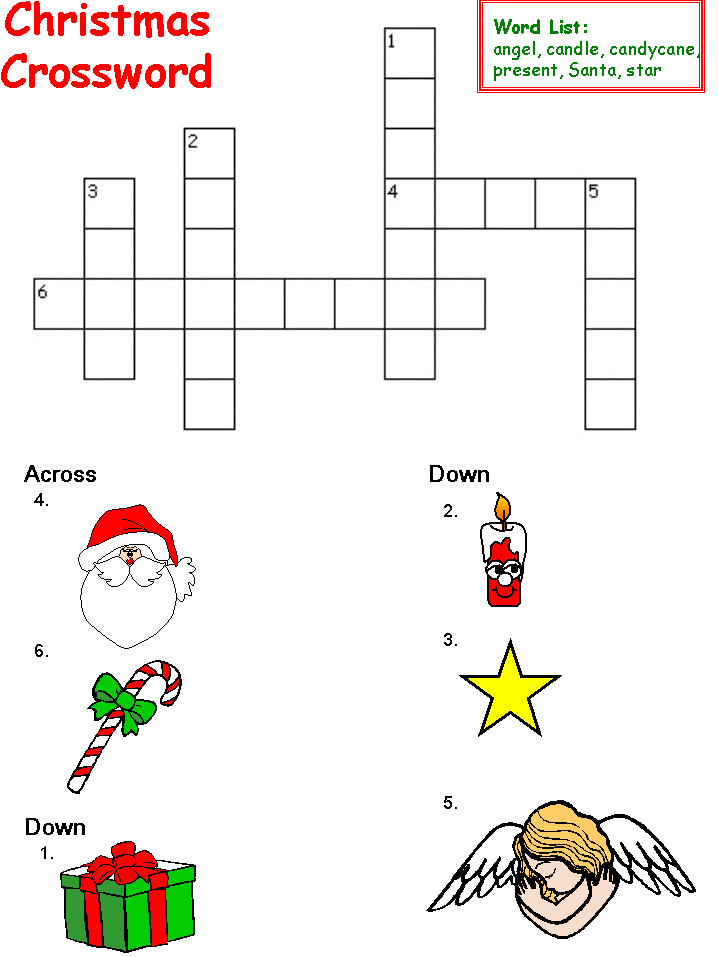 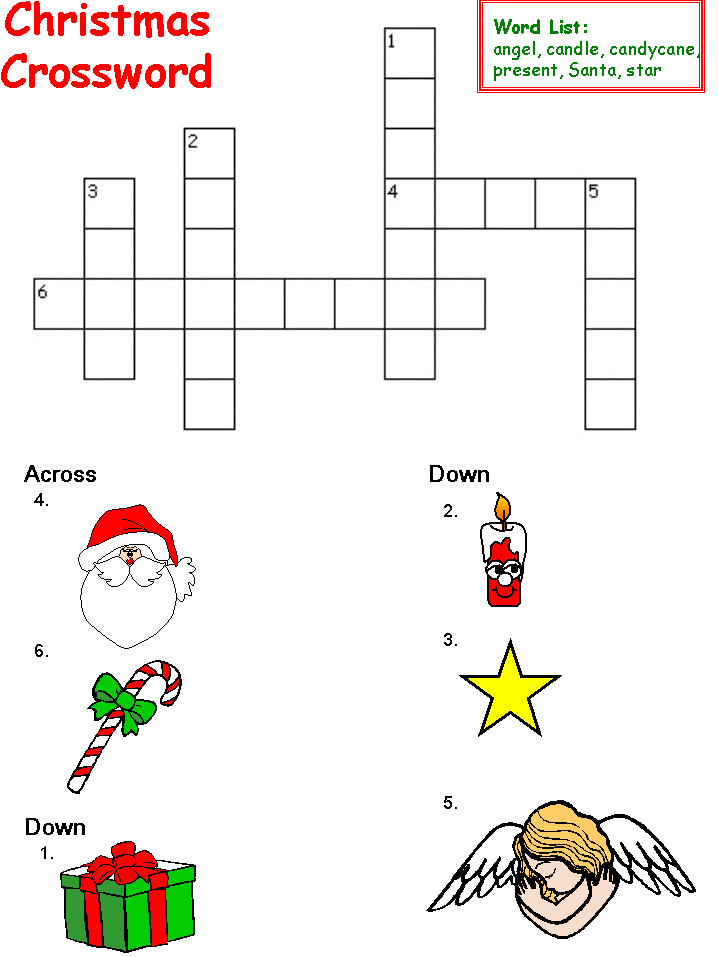 Найдите не меньше пяти слов, связанных с праздником. 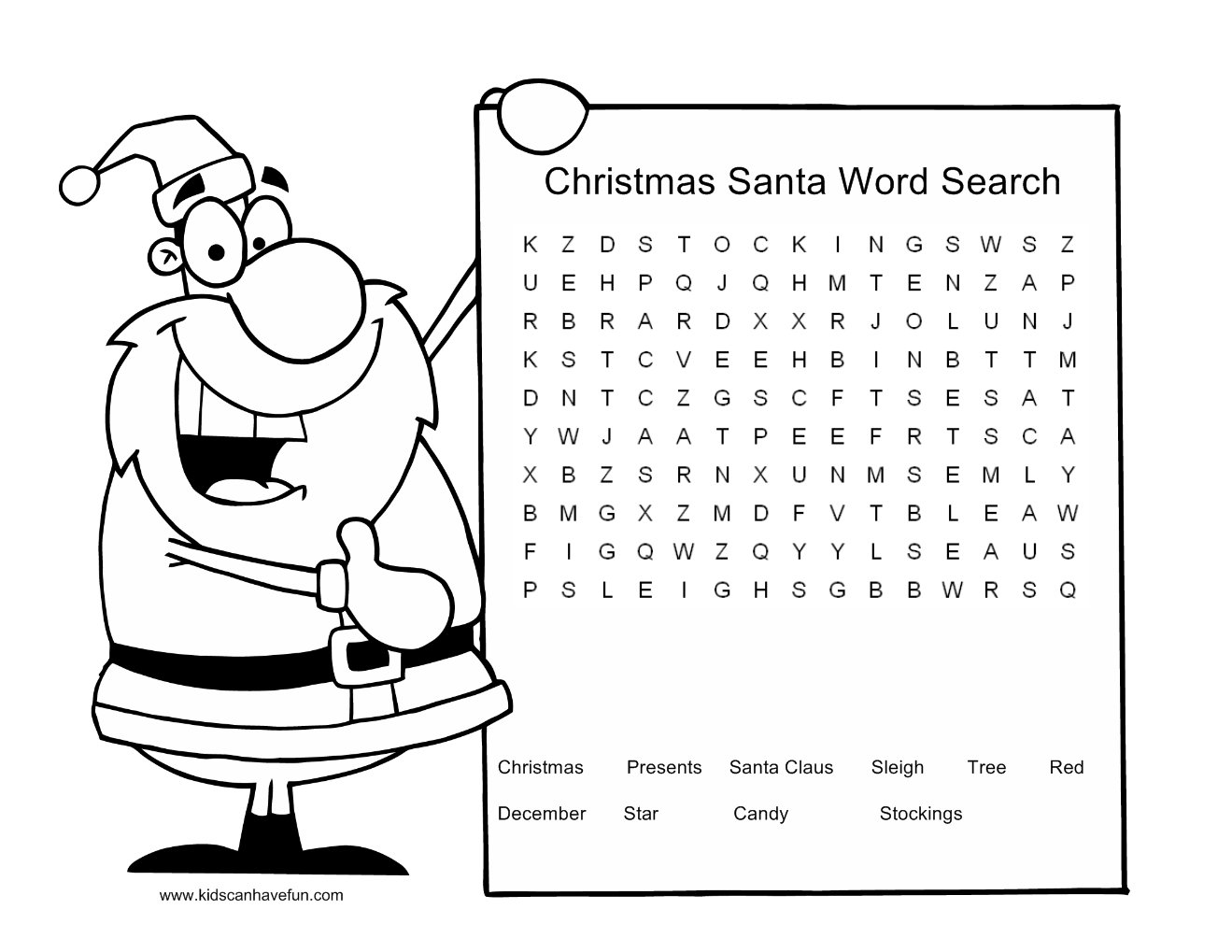 Разгадайте ребус и узнайте, какое слово объединяет всех людей на планете.____________________________________II card.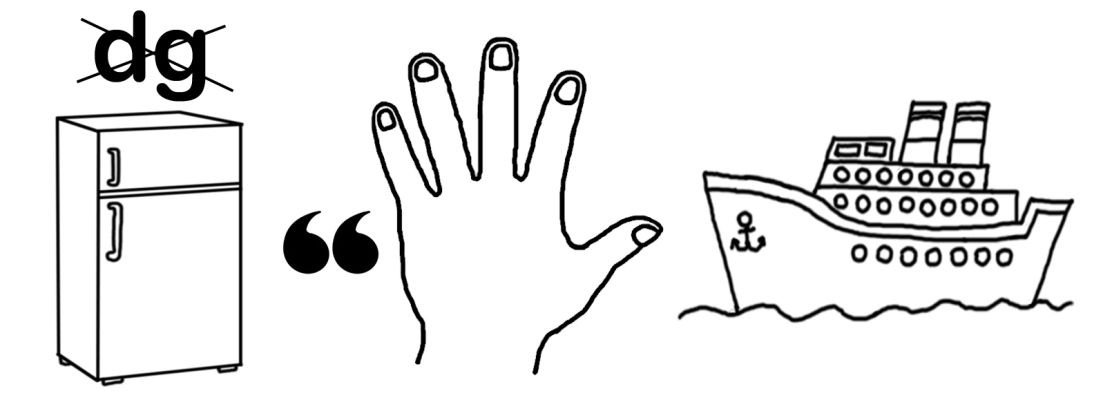 Answer the questions.When do English people celebrate St. Valentin’s Day? _________________________________________________________________What flower is the symbol of this holiday? _________________________________________________________________Where was the holiday born? __________________________________________________________________What do people usually say on Valentin’s Day? __________________________________________________________________What do people present?  __________________________________________________________________Выберите из 13 букв 7 и составьте слово, которым называют Новый год.N Y H A L A O L D I A D _______________________________Puzzle Time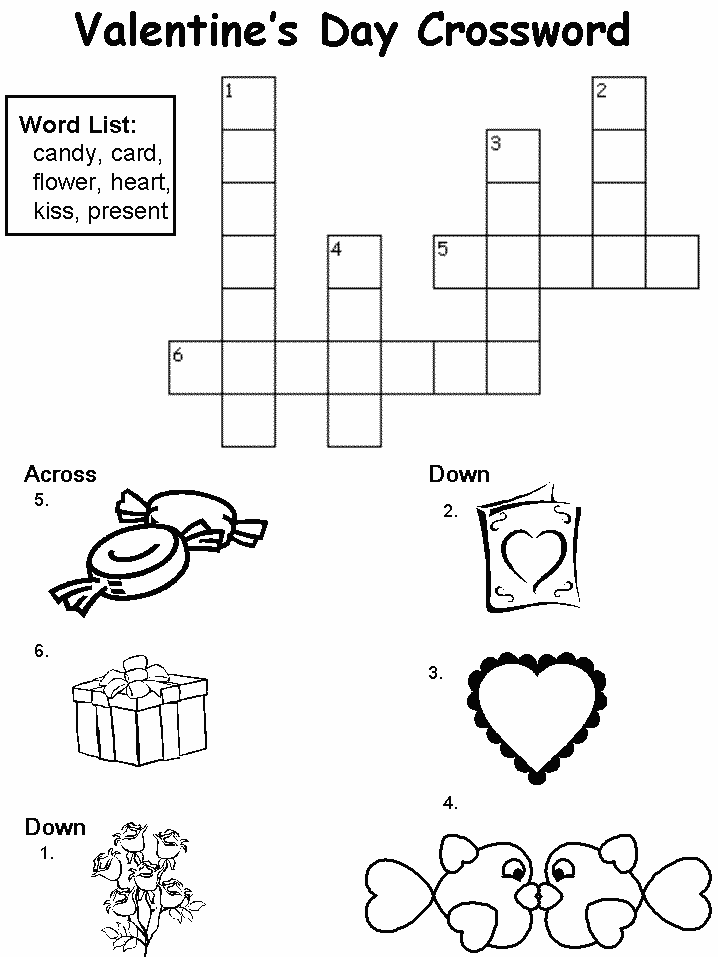 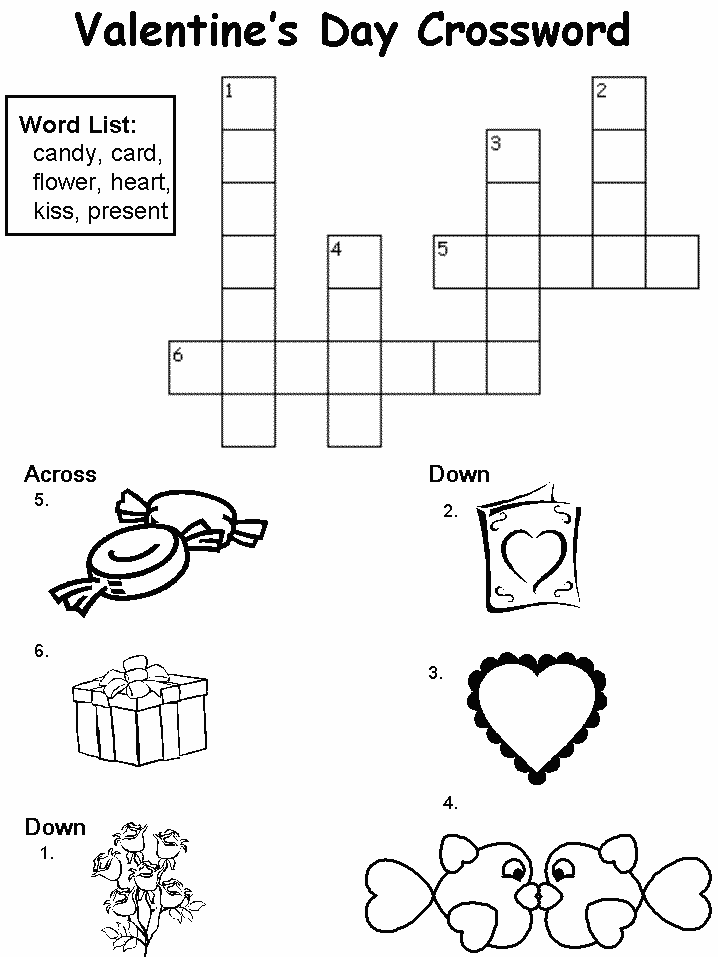 Найдите не меньше пяти слов, связанных с праздником. 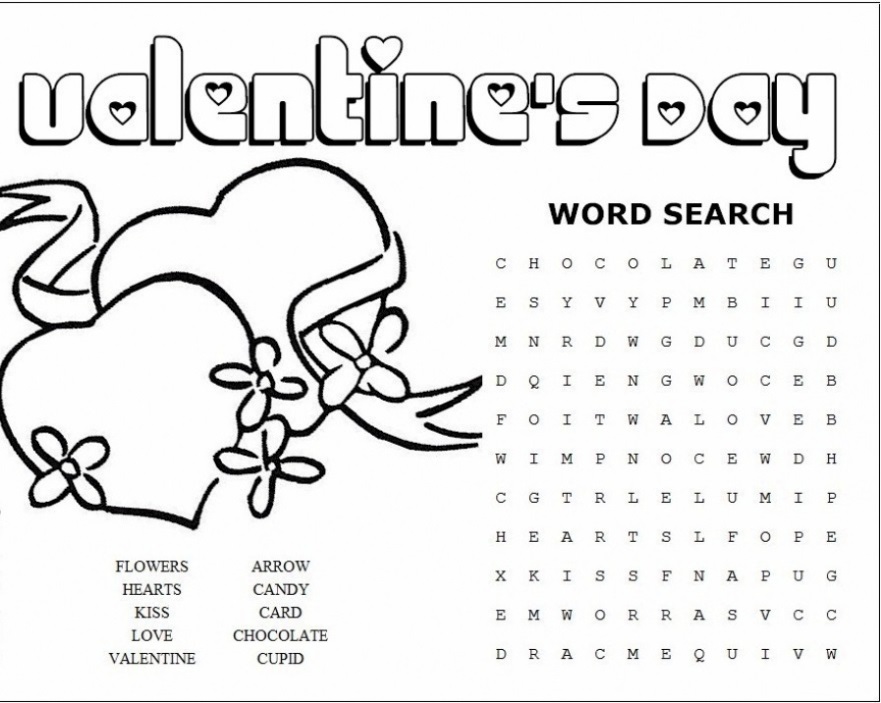 Разгадайте ребус и узнайте, какое слово объединяет всех людей на планете.____________________________________III card.Answer the questions.When do English people celebrate Easter?_________________________________________________________________What is the symbol of Easter? _________________________________________________________________What eggs do people eat at Easter? _________________________________________________________________What do English people wish each other at Easter if at Christmas they say: “Merry Christmas!”? _________________________________________________________________On what day of the week does Easter fall? __________________________________________________________________Выберите из 13 букв 7 и составьте слово, которым называют Новый год.N Y H A L A O L D I A D _______________________________Puzzle Time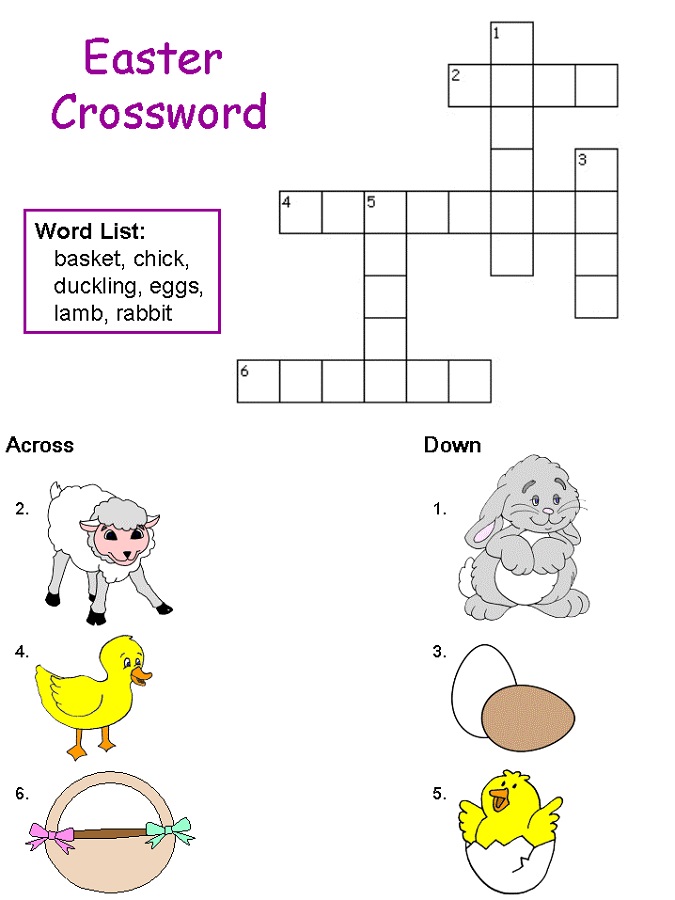 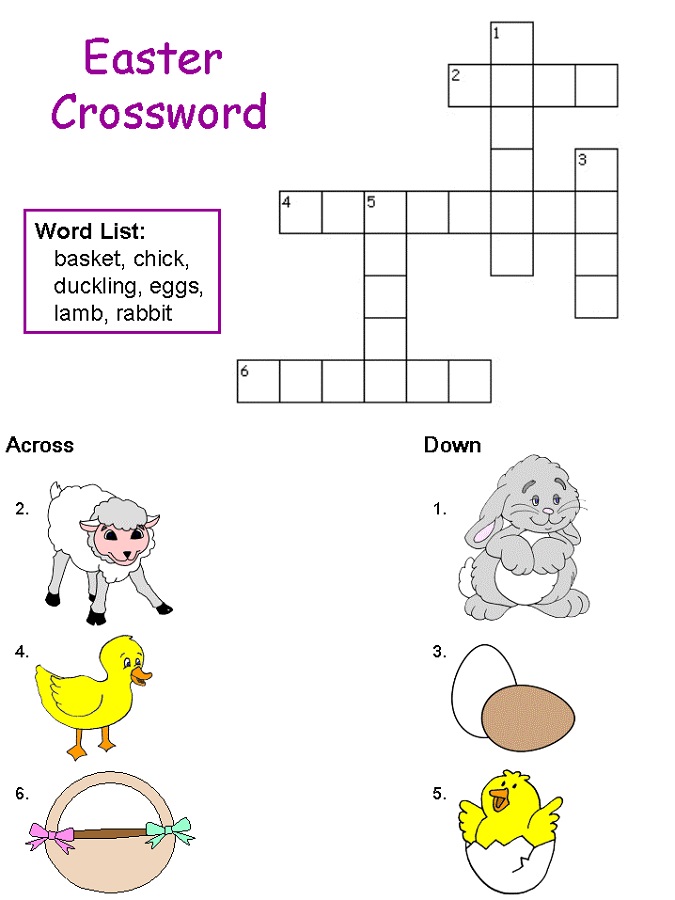 Найдите не меньше пяти слов, связанных с праздником. 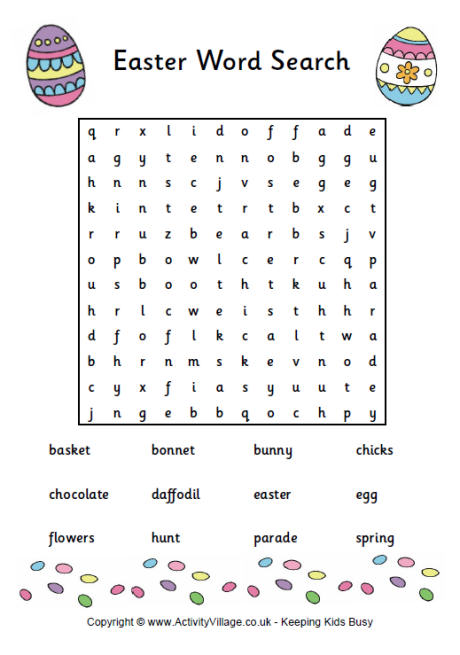 Разгадайте ребус и узнайте, какое слово объединяет всех людей на планете.____________________________________IV card.Answer the questions.When do English people celebrate Halloween? _________________________________________________________________What is jack-o'-lantern made out of?_________________________________________________________________ What do children say when they go from door to door and ask sweets? _________________________________________________________________What do English people put on? __________________________________________________________________What traditional game do you know for Halloween? __________________________________________________________________Выберите из 13 букв 7 и составьте слово, которым называют Новый год.N Y H A L A O L D I A D _______________________________Puzzle Time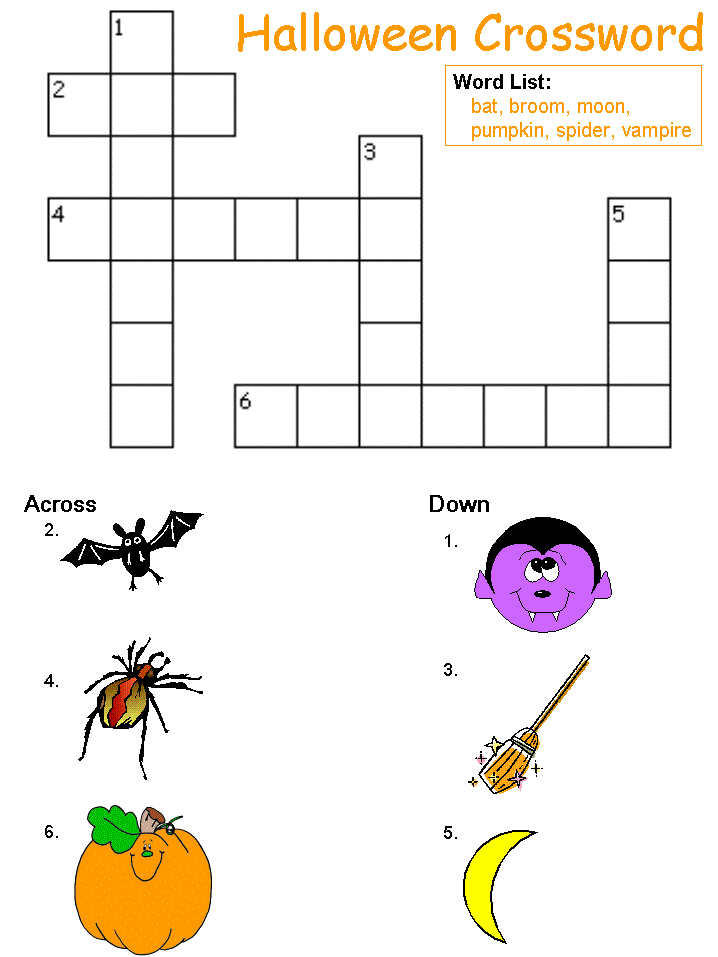 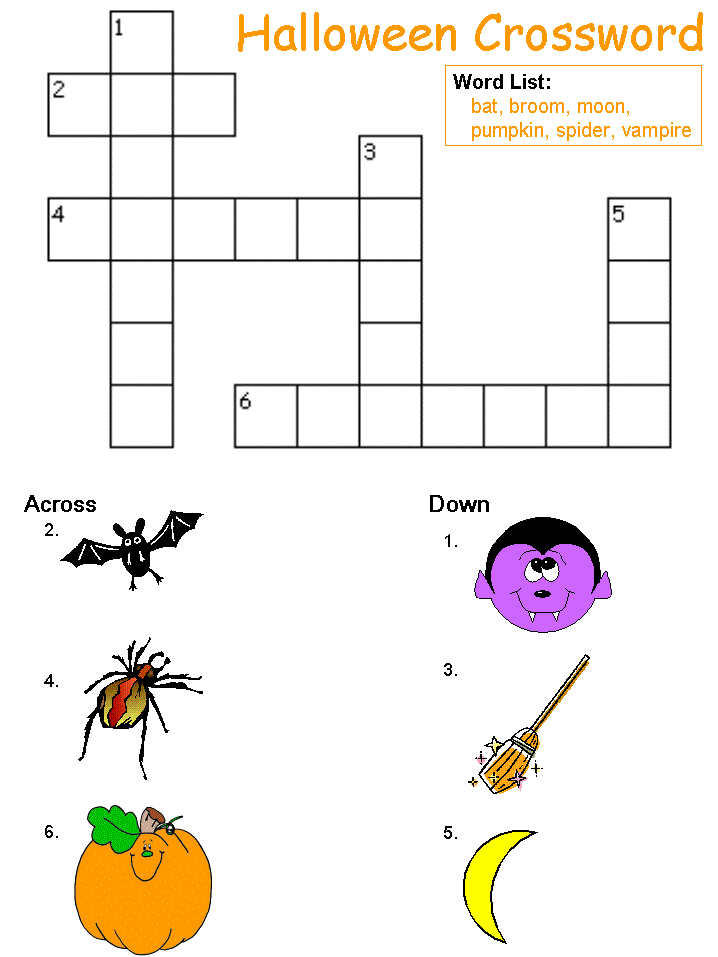 Найдите не меньше пяти слов, связанных с праздником. 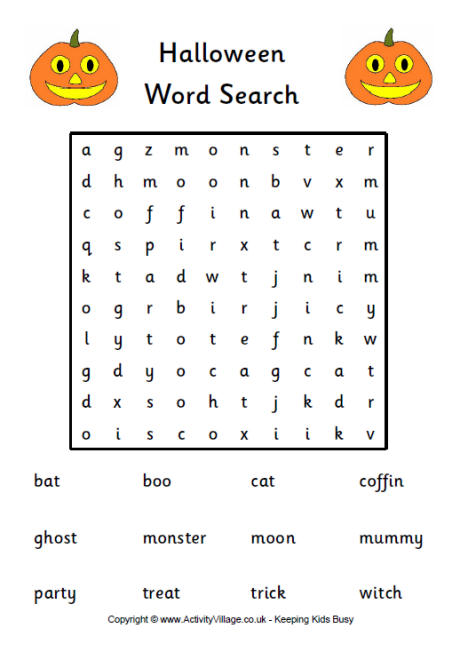 Разгадайте ребус и узнайте, какое слово объединяет всех людей на планете.____________________________________